AQA FRENCH GCSEGENERAL CONVERSATION PRACTICE QUESTIONS AND SUPPORT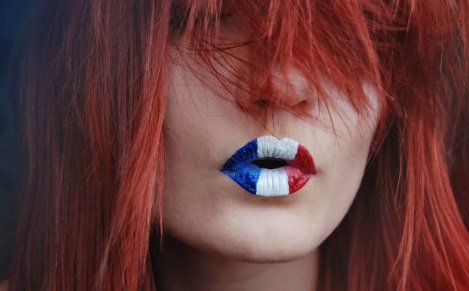 AQA General Conversation Guidance:FOUNDATION TIER: At foundation level your general conversation will last between 3 and 5 minutesHIGHER TIER: At higher level your conversation will last between 5 and 7 minutes.The total marks for the general conversation section of the speaking examination are 30 marks (50% of the overall speaking exams) and is split as follows:Communication /10Range and accuracy of language /10Pronunciation and intonation /5Spontaneity and fluency /5 Remember you will have to ask your teacher a question. You can do this at any point during the test. If you fail to do this, you will automatically lose one mark from your communication score.Activities To Do In Conjunction With The Questions To Help your Speaking:Below, you will find a selection of questions that you can use to practise speaking in preparation for your general speaking conversation exam in French. The questions are split up into the three themes and eleven topics taught at GCSE with the key words that students often struggle with highlighted.Key Words in Questions - Before you try and answer the questions, look up and make a note of any words you don’t understand per section.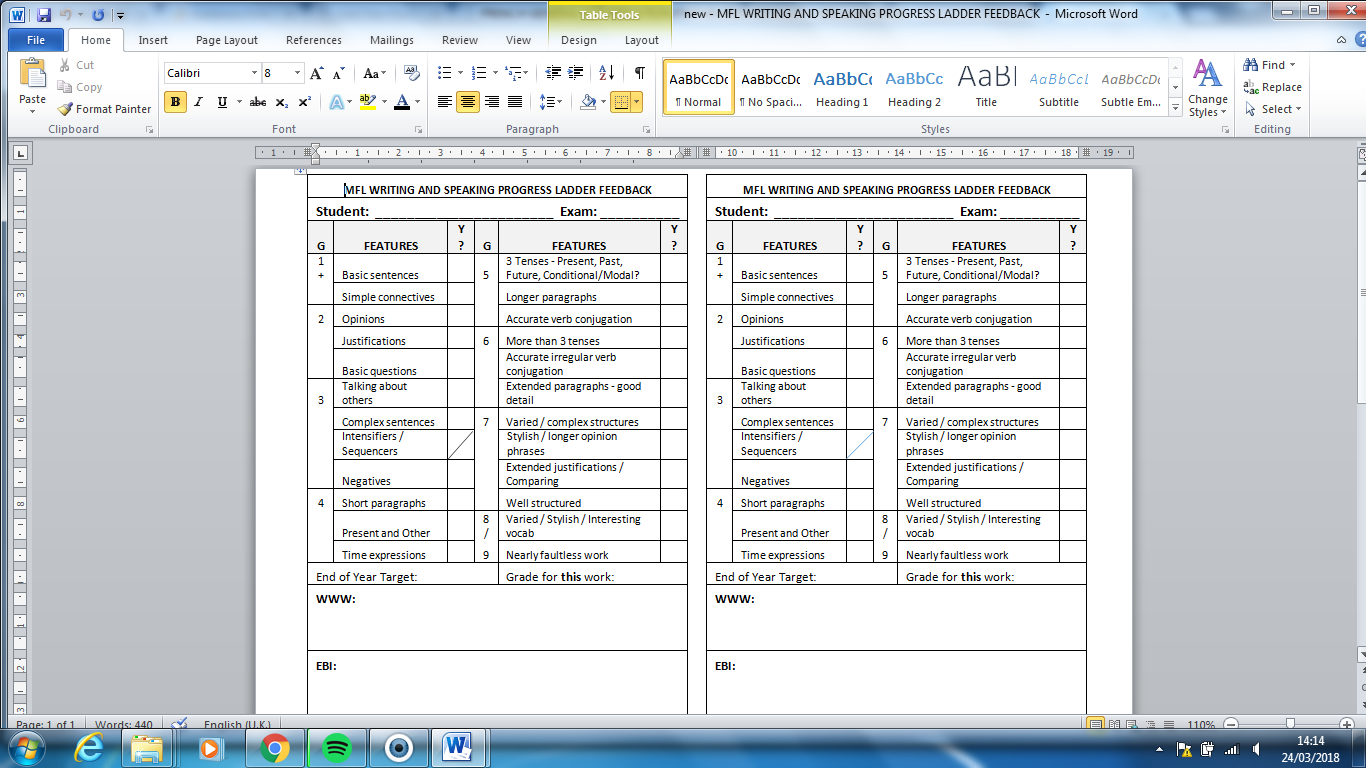 Time Yourself – can you speak for 3-7 minutes on each of the topics?Record Yourself – take your mobile and record what you say for each question. Listen back alongside the progress ladder chart and tick each element you have included. What grade (G) can you reach? Don’t forget to include three examples of each ‘naturally’, as far as you can!Ask The Questions – work with a friend, you ask the questions in one section and see if they can translate them. Help them out if they struggle, make a note of issues and then swap over.THEME 1: IDENTITY AND CULTURETOPIC 1: Me, my family and friends1.Quelle est ta personnalité?2.Décris ton/ta meilleur(e) amie.3.C’est quoi un bon ami, pour toi?4.Parle-moi de ta famille.5.Tu t’entends bien avec ta famille, pourquoi?6.Qu’est-ce que tu vas faire ce soir / ce weekend avec tes amis / ta famille?7.Est-ce que tu es sorti(e) récemment avec ta famille / tes amis?8.Comment étais-tu quand tu étais plus jeune?9.Préfères-tu sortir avec tes amis ou rester chez toi? Pourquoi?10.Tu veux te marier un jour? Pourquoi/Pourquoi pas?11.Tu aimerais avoir des enfants? 12. Tu te disputes souvent avec tes parents? Pourquoi?13. A ton avis, c’est mieux de se marier ou de vivre ensemble? Pourquoi?TOPIC 2: Technology in everyday life. Free-time activities1.Tu utilises souvent l’internet? Pourquoi?2. Quels sont les dangers de l’internet à ton avis?3. Préfères-tu Snapchat ou Instagram ? Pourquoi?4. Utilises-tu souvent les réseaux sociaux?5. Qu’est-ce que tu aimes comme sport ?6. Qu’est-ce que tu fais pendant ton temps libre?7. Parle-moi du dernier film que tu as vu.8. Quel est ton acteur préféré et pourquoi?9. Tu aimes la musique? 10. Est-ce que tu es allé à un concert récemment?11.Qu’est-ce que tu as fait le weekend dernier? 12. Qu’est-ce que tu regarderas à la télé ce soir? Tu préfères rester à la maison ou aller au cinéma ? Pourquoi?13.Qu’est-ce que tu aimais lire quand tu étais plus jeune?14.Tu aimerais essayer un sport extrême-pourquoi/pourquoi pas?15. Si tu avais plus de temps libre, qu’est-ce que tu aimerais faire?TOPIC 3 & 4: Free time, food, drinks, customs and festivals1.Quel est ton repas préféré et pourquoi?2.Es-tu allé au restaurant récemment ?3.Tu préfères la nourriture saine ou malsaine? Pourquoi?4.Que fais-tu normalement pour fêter Noël ?5. Qu’est-ce que tu as fait le noël dernier?6. Quelle est ta fête préférée ?7. Parle-moi d’une journée typique pour toi.8. Tu penses que tu es en forme? Que fais-tu pour rester en forme?9.Qu’est-ce que tu n’aimes pas manger et boire?10.Tu préfères Noël ou ton anniversaire? Pourquoi?11.Tu penses que le 14 juillet est une fête importante? Pourquoi?12.Qu’est-ce que tu penses des fêtes françaises ? Tu es déjà allé(e) à une fête en France ?13. C’était comment ?14. Qu’est-ce qu’on devrait faire pour fêter l’anniversaire de la reine?THEME 2:LOCAL, NATIONAL, INTERNATIONAL AND GLOBAL AREAS OF INTERESTTOPIC 5, 6 & 7: Home, town, neighbourhood, social & global issues, environmentOù habites-tu?C’est quelle sorte de région?Qu’est-ce qu’il y a dans ta région pour les jeunes?Qu’est-ce qu’on peut faire dans ta région?Tu préférerais habiter en ville ou à la campagne. Pourquoi ?Fais-moi une description de ta maison.Qu’est-ce qu’il faut faire pour être en bonne forme? (use il faut/on doit in your answer)Quelle organisation caritative soutiens-tu? Pourquoi?Quels sont les problèmes pour les SDF?Comment serait ta maison idéale?A ton avis, quel est le plus grand problème pour l’environnement? Pourquoi?Il y a des problèmes pour l’environnement à Spalding?Qu’est-ce qu’on pourrait faire pour aider l’environnement?Tu voudrais faire du travail bénévole un jour? Que feras-tu pour aider les autres ?TOPIC 8 : Holidays and Travel1. Tu penses que les vacances sont importantes?2. Comment préfères-tu voyager en vacances? Pourquoi?3. Où vas-tu en vacances, d’habitude et avec qui?4. Comment est-ce que tu vas passer / passera les grandes vacances cette année?5. Où es-tu allé l’année dernière ? Qu’est-ce que tu as fait ?6. Tu préfères les vacances en Angleterre ou à l’étranger ? Pourquoi?7. Tu préfères les vacances relaxantes ou actives? Pourquoi?8. Où vas-tu aller l’année prochaine?9. Comment seraient tes vacances idéales?10. Où allais-tu en vacances quand tu étais plus jeune?11. Quelle sorte de vacance est le mieux-les vacances d’été ou les vacances d’hiver? THEME 3:CURRENT AND FUTURE STUDY AND EMPLOYMENTTOPICS 9 & 10: Schools and Subjects, life at school and college.Tu aimes ton collège et pourquoi?Fais-moi une description de ton collège.Quelle est ta matière préférée? Pourquoi?Quelle est la matière que tu aimes le moins?Tu portes un uniforme scolaire ? Que penses-tu de ça ? Tu es pour ou contre l’uniforme? Parle-moi d’une journée typique au collège.Quelles sont les différences entre les écoles en France et en Angleterre ? Tu fais partie d’un club au collège? Pourquoi?Est-ce qu’il y a beaucoup de règles/ règlement dans ton collège? Tu es d’accord avec ça?Parle-moi un peu d’une visite scolaire que tu as fait récemment.Que penses-tu des devoirs? Tu voudrais étudier quelles matières l’année prochaine?L’université c’est pour toi? Pourquoi? (Think of the alternative, say that you would like to do an apprenticeship)A ton avis, quelles sont les pressions pour les élèves dans ton collège ?TOPIC 11: Jobs, careers and ambitions1.  Quel est ton emploi idéal? Qu’est-ce que tu voudrais faire comme travail?2. Quelles sont tes qualités personnelles? 3. Tu veux continuer tes études ?4. Tu aimerais aller à l’université un jour ?5. Tu préfères un métier ou tu travailles seul ou avec les gens ?6. Tu aimerais travailler à l’extérieur à l’avenir?7. Qu’est-ce que tes parents font comme travail / dans la vie / comme métier?8. Tu voudrais prendre une année sabbatique à l’avenir ? Pourquoi/pourquoi pas ? 9. Quel travail est-ce que tu voulais faire quand tu étais plus jeune?10. A part le travail, quels sont tes projets pour l’avenir ?11. Quel est le plus important pour toi dans un métier?